Publicado en Madrid el 19/06/2018 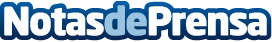 Mad Cool Festival anuncia una nueva confirmación: The Ultimate Uber ExperienceEste servicio permite mejorar la movilidad durante el festival y que todos los asistentes puedan pedir su comida favorita a través del móvil con Uber EatsDatos de contacto:Alejandra Reventún/ Victoria Portocarrero / Rosario Fernández Nota de prensa publicada en: https://www.notasdeprensa.es/mad-cool-festival-anuncia-una-nueva Categorias: Gastronomía Viaje Música Madrid Entretenimiento Logística Dispositivos móviles http://www.notasdeprensa.es